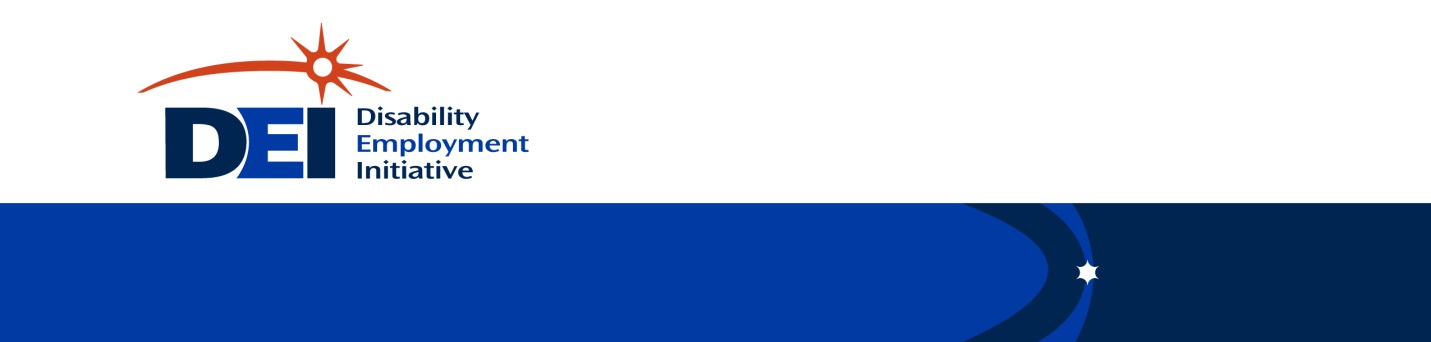 DEI Ticket Ambassadors / Workforce ENCommunity of PracticeThis document includes highlights of the individuals that have been selected to represent their state/DEI project as a DEI Ticket Ambassador.  The DEI Ticket Ambassadors have met or exceeded the following criteria:EN contract in good standing with SSASecurity clearance in place, and access to the SSA secure portalAt least 10 Tickets assignedSome Ticket holders currently workingAt least 2 Ticket holders in Outcome statusProcessed at least one Annual Performance Outcome Report (APOR)Preferred / not required – Understand SSA disability benefits and work incentives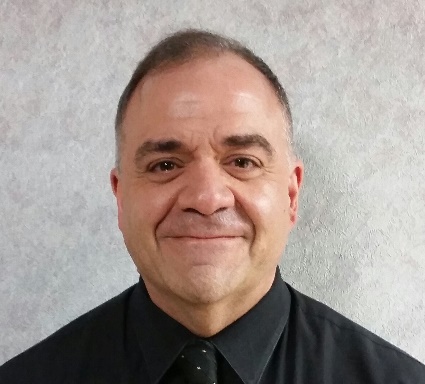 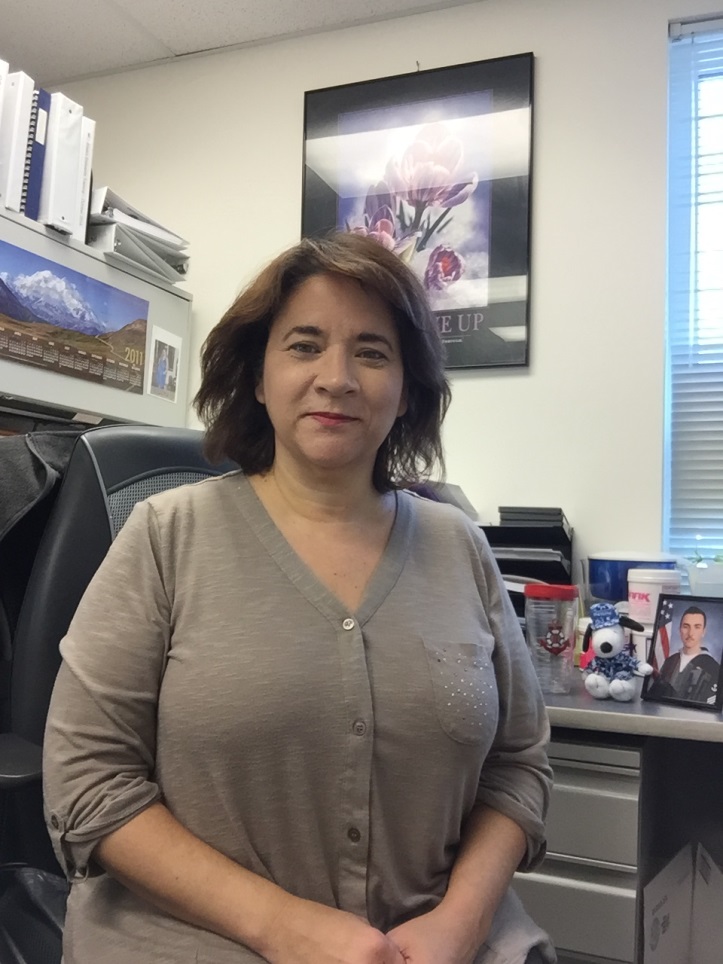 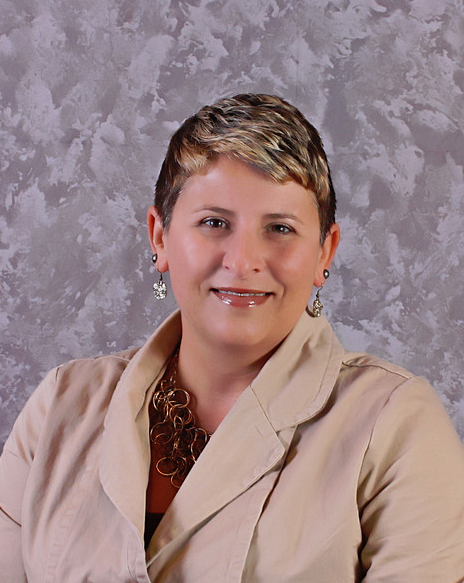 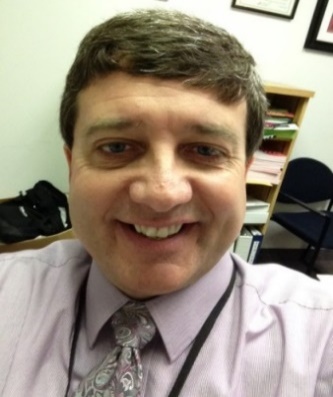 P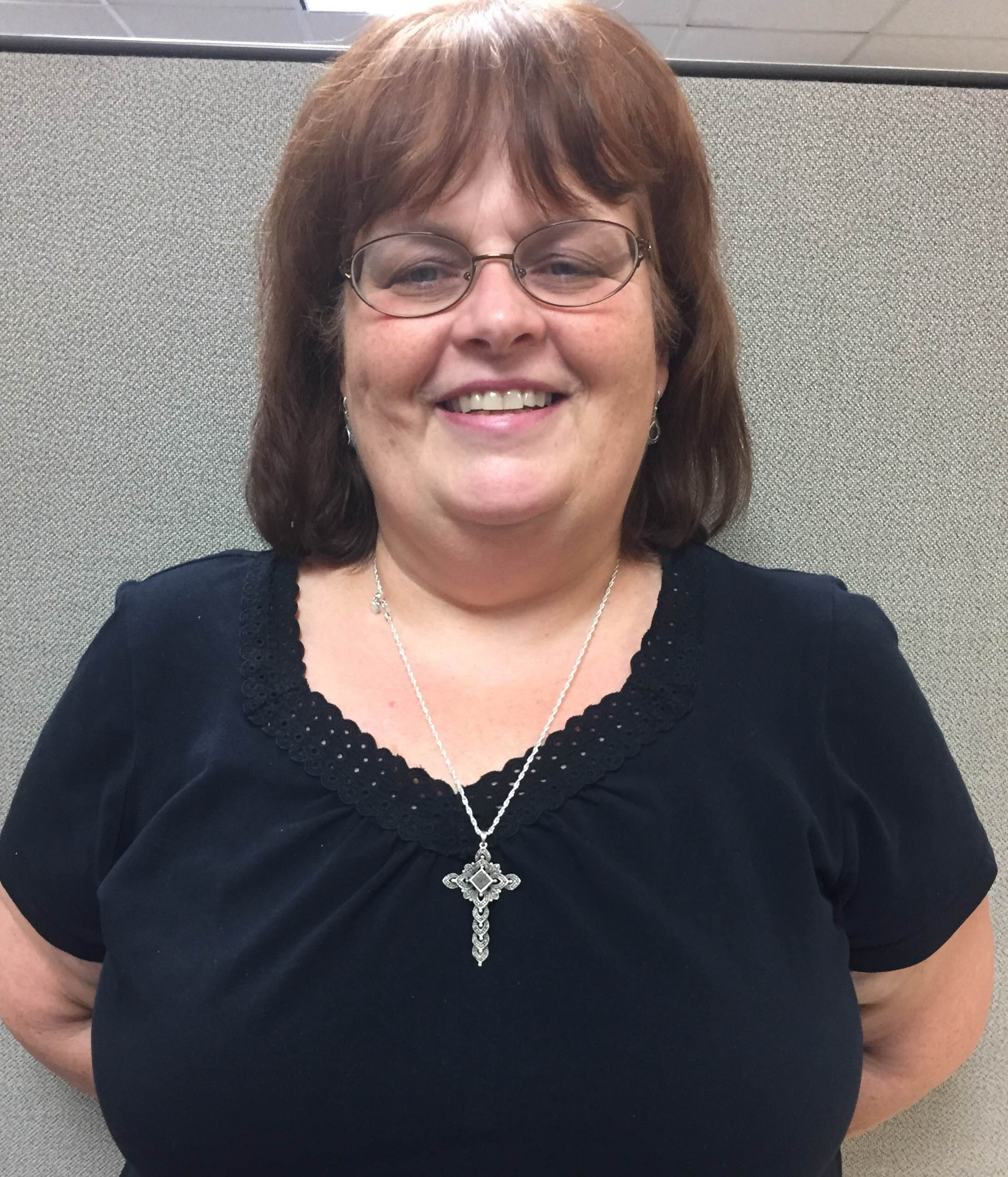 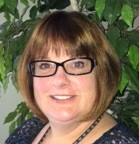 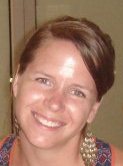 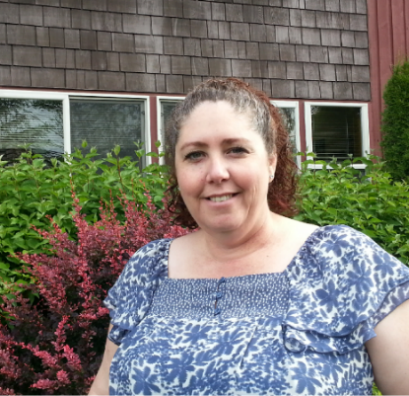 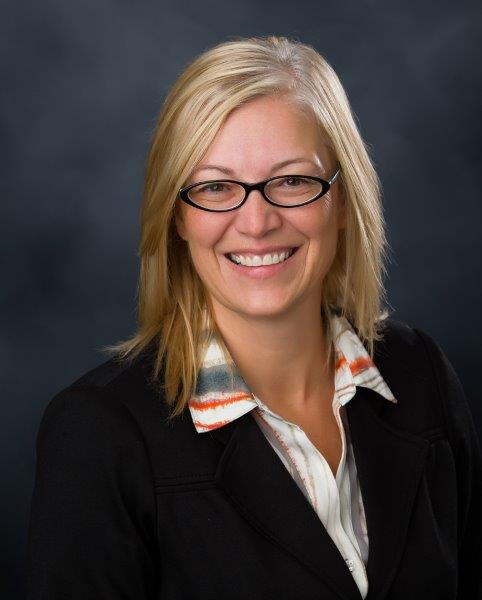 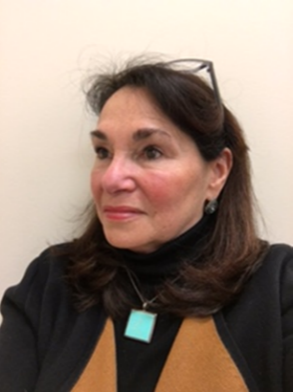 Requested information about AmbassadorResponses to the requests for informationName:Richard BerrenaTitle:Disability Resource CoordinatorService area location(s):Hampden County, Western MassachusettsPhone:(413) 858-2885Email:rberrena@futureworksjobs.org EN Name:FutureWorks Career CenterTotal # Ticket holders served as of June 2016:50Total # Ticket holders working as of June 2016:25Milestone to Outcome Ratio:15:10 (M to O) = 40%CWIC or Cornell Certification in SSA Disability benefits:NoArea(s) of Expertise:EN activities, job counseling and development, support services referrals, and  interagency coordinationPopulation of the Area Being Served: 467,319Service Area: Urban, Suburban or Rural or Both: Urban and SuburbanMajor Industries in  Your Area:Health Care, Administrative, and RetailNumber of Job Centers  Covered:1# of Full-Time Staff located on-site in the Job Centers Covered:33Top 3-5 Partners of the Workforce EN:Massachusetts Rehabilitation Commission, Western Mass Employment Consortium, and DMHBio:Bio:Since 2012 I have been the Disability Resource Coordinator under the Disability Employment Initiative Grant, where I have provided intensive core services for individuals with disabilities, collaborated with other agencies regarding best practices for providing services, and provided education/re-training via the DEI Grant.  Prior to 2012, I worked under the Department of Revenue/Child Support Enforcement Grant, providing intensive core services for non-custodial fathers to secure employment, and met and exceeded goals of the Grant in both average hourly rate of pay and entered employments. Additionally I was the Disability Program Navigator, funded under DOL where I assisted individuals with disabilities to navigate through the Career Center System, by making appropriate referrals to agencies, and working as the Ticket To Work Social Security Program Representative, writing one of the first full-time Tickets.Since 2012 I have been the Disability Resource Coordinator under the Disability Employment Initiative Grant, where I have provided intensive core services for individuals with disabilities, collaborated with other agencies regarding best practices for providing services, and provided education/re-training via the DEI Grant.  Prior to 2012, I worked under the Department of Revenue/Child Support Enforcement Grant, providing intensive core services for non-custodial fathers to secure employment, and met and exceeded goals of the Grant in both average hourly rate of pay and entered employments. Additionally I was the Disability Program Navigator, funded under DOL where I assisted individuals with disabilities to navigate through the Career Center System, by making appropriate referrals to agencies, and working as the Ticket To Work Social Security Program Representative, writing one of the first full-time Tickets.Requested information about AmbassadorResponses to the requests for informationName:Susan BrennerTitle:Training Specialist IIService area location(s):State of AlaskaPhone:907-269-4757Email:susan.brenner@alaska.govEN Name:State of Alaska: Department of Labor and Workforce Development Total # Ticket holders served as of June 2016:96Total # Ticket holders working as of June 2016:53Milestone to Outcome Ratio:109:229 (M to O) = 67.8%CWIC or Cornell Certification in SSA Disability benefits:n/aArea(s) of Expertise:AJCN/EN ActivitiesAdministrative Support of Grant Population of the Area Being Served: 735,601Service Area: Urban, Suburban or Rural or Both: All Major Industries in  Your Area:State/Federal Government, FishingOil and Gas, Tourism, MiningNumber of Job Centers  Covered:17# of Full-Time Staff located on-site in the Job Centers Covered:82Top 3-5 Partners of the Workforce EN:AK Department of Vocational Rehabilitation, WIOA Adult and Youth Grantees, Governor’s Council on Disabilities and Special Education, AK Mental Health Trust AuthorityBio:Bio:I have worked for the State of Alaska for 26+ years.  I started working as an Eligibility Technician for Public Assistance and after 1.5 years and switched over to Department of Labor.  I have worked my way up the ladder, so to speak, in all phases of the job center.  I have been a member of the Employment and Technical Unit since 2002, working with a variety of programs, as well as writing policies and procedures for staff.   I became the staff trainer in 2005 and began working with the Disability Employment Initiative Grant in 2012.  I am responsible for the majority of the administrative duties (budgets, ticket assignments, payments, etc.) as well as staff training.  I have worked for the State of Alaska for 26+ years.  I started working as an Eligibility Technician for Public Assistance and after 1.5 years and switched over to Department of Labor.  I have worked my way up the ladder, so to speak, in all phases of the job center.  I have been a member of the Employment and Technical Unit since 2002, working with a variety of programs, as well as writing policies and procedures for staff.   I became the staff trainer in 2005 and began working with the Disability Employment Initiative Grant in 2012.  I am responsible for the majority of the administrative duties (budgets, ticket assignments, payments, etc.) as well as staff training.  Requested information about AmbassadorResponses to the requests for informationName:Tera BrooksTitle:Disability Resource CoordinatorService area location(s):Workforce Service Area 5Central Minnesota11 CountiesPhone:(763)-710-0999Email:tbrooks@cmjts.org EN Name:Central MN Jobs & Training ServicesTotal # Ticket holders served as of June 2016:16Total # Ticket holders working as of June 2016:12Milestone to Outcome Ratio:38:1 (M to O)=2.6%CWIC or Cornell Certification in SSA Disability benefits:YesArea(s) of Expertise:EN Administration, EN Payments and EN/AJC ServicesPopulation of the Area Being Served: 500,670Service Area: Urban, Suburban or Rural or Both: RuralMajor Industries in  Your Area:Healthcare, Manufacturing and RetailNumber of Job Centers  Covered:11# of Full-Time Staff located on-site in the Job Centers Covered:39Top 3-5 Partners of the Workforce EN:Adult Basic Education, Department of Employment and Economic Development (Job Services and Veteran Services) and Vocational Rehabilitation ServicesBio:Bio:Tera Brooks has had the privilege of working with individuals with disabilities for over 15 years.  She is very passionate about working with this population and believes in what “people can do” that matters.  Tera is a Disability Resource Coordinator and assists with the facilitation of the Disability Employment Initiative and the Ticket to Work program at Central MN Jobs & Training Services.  She enjoys helping participants reach their goals and become self- sufficient.Tera Brooks has had the privilege of working with individuals with disabilities for over 15 years.  She is very passionate about working with this population and believes in what “people can do” that matters.  Tera is a Disability Resource Coordinator and assists with the facilitation of the Disability Employment Initiative and the Ticket to Work program at Central MN Jobs & Training Services.  She enjoys helping participants reach their goals and become self- sufficient.Requested information about AmbassadorResponses to the requests for informationName:Randall CookTitle:Disability Resource Coordinator (DRC)Service area location(s):Broome (Binghamton-Johnson City-Endicott) and Tioga (Owego) counties, NYPhone:607-778-6478Email:rcook@co.broome.ny.us EN Name:NYESS – Broome-Tioga Workforce NYTotal # Ticket holders served as of June 2016:345Total # Ticket holders working as of June 2016:34Milestone to Outcome Ratio:31:14 (M to O) = 31.1%CWIC or Cornell Certification in SSA Disability benefits:YesArea(s) of Expertise:EN/AJC PartnershipSSA disability benefits & work incentivesOther (job search assistance)Population of the Area Being Served: 246,020Service Area: Urban, Suburban or Rural or Both: Urban/SuburbanMajor Industries in  Your Area:Healthcare, State & local gov’t., higher education, transportation/warehousing, electronics manufacturingNumber of Job Centers  Covered:2# of Full-Time Staff located on-site in the Job Centers Covered:23Top 3-5 Partners of the Workforce EN:Acces-VR, Achieve, Catholic Charities, Community Options, Bio:Bio:Randall Cook has served as DRC for Broome-Tioga Workforce New York since 2011 under the Round 1 DEI.  Previously, he served in various supervisory positions with Workforce New York.  He earned his Community Work Incentives Coordinator status through Virginia Commonwealth University in 2012, established an EN, and later joined a statewide EN (New York Employment Services System) in 2014.  Mr. Cook has used his 20+ years in managing employment, training and customer service issues to provide direct services in job search and benefits advisement, integrating One-Stop services for individuals with disabilities, and building bridges with agencies serving persons with disabilities.  He is a graduate of the Pennsylvania State University and lives in Binghamton, NY with his wife.Randall Cook has served as DRC for Broome-Tioga Workforce New York since 2011 under the Round 1 DEI.  Previously, he served in various supervisory positions with Workforce New York.  He earned his Community Work Incentives Coordinator status through Virginia Commonwealth University in 2012, established an EN, and later joined a statewide EN (New York Employment Services System) in 2014.  Mr. Cook has used his 20+ years in managing employment, training and customer service issues to provide direct services in job search and benefits advisement, integrating One-Stop services for individuals with disabilities, and building bridges with agencies serving persons with disabilities.  He is a graduate of the Pennsylvania State University and lives in Binghamton, NY with his wife.Requested information about AmbassadorResponses to the requests for informationName:Kathy DeAngeloTitle:Disability Resource CoordinatorService area location(s):Otsego County, Delaware County, Chenango County, NYPhone:607-432-4800 ext. 113Email:deangelok@otsegocounty.com EN Name:CDO Workforce/NYESSTotal # Ticket holders served as of June 2016:65Total # Ticket holders working as of June 2016:39Milestone to Outcome Ratio:41 %  CWIC or Cornell Certification in SSA Disability benefits:yesArea(s) of Expertise:EN/AJC, SSA benefits & incentives, partnership plusPopulation of the Area Being Served: 157,000Service Area: Urban, Suburban or Rural or Both: Rural and suburbanMajor Industries in  Your Area:Healthcare, Manufacturing, Education, RetailNumber of Job Centers  Covered:4# of Full-Time Staff located on-site in the Job Centers Covered:33Top 3-5 Partners of the Workforce EN:ACCES-VR, United Way, ARC OtsegoBio:Bio:Kathy DeAngelo is a Certified Benefits and Work Incentives Planner for CDO Workforce, providing advocacy for Social Security beneficiaries. She previously worked in positions for Otsego County, at the Department of Social Services and as a WIA Employment Counselor, cultivating a unique perspective that led to her successful role as DRC and Sr. Employment & Training Counselor.  Far from her roots as a Brooklyn native and a Staten Island resident where she earned her Associates in Liberal Arts from the College of Staten Island, Kathy settled in Oneonta in 1985 to manage a deli which she owned for 6 years. She was hired by Otsego County DSS as a Social Welfare Examiner, determining eligibility for TANF and Food Stamps. It was when she began to understand the complexities of low-income households and how families with disabled adults often were trapped in a cycle of poverty. She transferred to become an Employment Counselor and she received training through a Cornell University Program and was awarded her Family Development Credential in 2002. The basis of this training was the belief that every person longs to be a contributing member of society and that human services workers need to focus on an individual’s strengths and support their dreams. During the past 9 years, Kathy has worked as a Disability professional, advocating and teaching individuals how to move from dreaming for a better life to taking the steps to make it happen. In this capacity, CDO Workforce has been one of the leading agencies in Round 1 DEI, in enrolling Ticket to Work participants, earning milestone payments and moving beneficiaries off of Social Security payments and into stronger financial stability.Kathy DeAngelo is a Certified Benefits and Work Incentives Planner for CDO Workforce, providing advocacy for Social Security beneficiaries. She previously worked in positions for Otsego County, at the Department of Social Services and as a WIA Employment Counselor, cultivating a unique perspective that led to her successful role as DRC and Sr. Employment & Training Counselor.  Far from her roots as a Brooklyn native and a Staten Island resident where she earned her Associates in Liberal Arts from the College of Staten Island, Kathy settled in Oneonta in 1985 to manage a deli which she owned for 6 years. She was hired by Otsego County DSS as a Social Welfare Examiner, determining eligibility for TANF and Food Stamps. It was when she began to understand the complexities of low-income households and how families with disabled adults often were trapped in a cycle of poverty. She transferred to become an Employment Counselor and she received training through a Cornell University Program and was awarded her Family Development Credential in 2002. The basis of this training was the belief that every person longs to be a contributing member of society and that human services workers need to focus on an individual’s strengths and support their dreams. During the past 9 years, Kathy has worked as a Disability professional, advocating and teaching individuals how to move from dreaming for a better life to taking the steps to make it happen. In this capacity, CDO Workforce has been one of the leading agencies in Round 1 DEI, in enrolling Ticket to Work participants, earning milestone payments and moving beneficiaries off of Social Security payments and into stronger financial stability.Requested information about AmbassadorResponses to the requests for informationName:Kasia DeMauriTitle:Project Advisor, CA Employment Development Department (EDD)Service area location(s):CA Counties of Placer, El Dorado, and Alpine (as DRC; 2011-2016 Golden Sierra Workforce EN)Phone:916/654-7422 DeskEmail:kasia.demauri@edd.ca.gov EN Name:Golden Sierra Job Training Agency Total # Ticket holders served as of June 2016:35Total # Ticket holders working as of June 2016:23Milestone to Outcome Ratio:32:18 (M to O) = 36%CWIC or Cornell Certification in SSA Disability benefits:YesArea(s) of Expertise:AJC/EN Activities, Outreach/Marketing, Coordinating and Leveraging resources with partnersPopulation of the Area Being Served: 560,594 (over three counties)Service Area: Urban, Suburban or Rural or Both: Rural and SuburbanMajor Industries in  Your Area:Local and State Government, Hospitality and Recreation, Healthcare, Retail, TechnologyNumber of Job Centers  Covered:5# of Full-Time Staff located on-site in the Job Centers Covered:15Top 3-5 Partners of the Workforce EN:CA Dept. of Rehabilitation, WIOA Service Providers, Local Businesses (OJT and Paid Work Experience)Bio:Bio:Kasia DeMauri is a State Project Advisor for the CA EDD. She holds a BA in Psychology from University of California at Berkeley and a MS in Human Resources Management from Golden Gate University. She served as DRC at Golden Sierra Job Training Agency EN for 5 years before beginning with EDD. During her tenure as a DRC, Kasia helped establish and market the EN. She also implemented and sustained the Service Delivery Strategies under the Round 2 DEI.  Kasia worked simultaneously as the DRC regarding partner and community services as well as a WIOA Career Planner providing front-line individualized services to participants.  Kasia’s achievements include establishing a system of concurrent service delivery with partners, developing paid Work Experience, increasing ticket re-assignment to the Workforce EN after successful DOR/VR case closure, and launching a peer-to-peer mentoring group. She is currently developing a presentation to encourage the statewide expansion of Workforce ENs and disability employment grant projects. Kasia lives in Auburn, California with her husband, son and two cats.Kasia DeMauri is a State Project Advisor for the CA EDD. She holds a BA in Psychology from University of California at Berkeley and a MS in Human Resources Management from Golden Gate University. She served as DRC at Golden Sierra Job Training Agency EN for 5 years before beginning with EDD. During her tenure as a DRC, Kasia helped establish and market the EN. She also implemented and sustained the Service Delivery Strategies under the Round 2 DEI.  Kasia worked simultaneously as the DRC regarding partner and community services as well as a WIOA Career Planner providing front-line individualized services to participants.  Kasia’s achievements include establishing a system of concurrent service delivery with partners, developing paid Work Experience, increasing ticket re-assignment to the Workforce EN after successful DOR/VR case closure, and launching a peer-to-peer mentoring group. She is currently developing a presentation to encourage the statewide expansion of Workforce ENs and disability employment grant projects. Kasia lives in Auburn, California with her husband, son and two cats.Requested information about AmbassadorResponses to the requests for informationName:Lauren ParkerTitle:Ticket to Work Program DirectorService area location(s):Virginia, Maryland, DCPhone:(703) 752-1606Email:Lauren.parker@myskillsource.org EN Name:The SkillSource Group, Inc.Total # Ticket holders served as of June 2016:231Total # Ticket holders working as of June 2016:116Milestone to Outcome Ratio:405:466 (M to O) = 53.5%CWIC or Cornell Certification in SSA Disability benefits:YesArea(s) of Expertise:SSA work incentives, EN administration, Other: Establishing partnerships and service coordinationPopulation of the Area Being Served: Workforce Area: 1.9 million – covering 3 counties and 4 independent citiesEN Area: 14.960 millionService Area: Urban, Suburban or Rural or Both: Workforce Area: SuburbanEN Area: Urban, Suburban and RuralMajor Industries in Your Area:Workforce Area: IT, Healthcare, Hospitality, ConstructionNumber of Job Centers Covered:6# of Full-Time Staff located on-site in the Job Centers Covered:32Top 3-5 Partners of the Workforce EN:WIOA Service Providers, Community Partners, VA Dept. for Aging & Rehabilitation (DARS/VR)Bio:Bio:Lauren Parker is Ticket Program Director at The SkillSource Group, nonprofit arm of Northern Virginia WDB. Initially tasked with implementing Ticket as a part-time consultant, Lauren quickly developed it into the top performing Workforce EN in the State. As a Round 1 DEI control site, she communicated EN activities with the state lead and served as a partner and resource to DRCs. Achievements include establishing in-house expertise on Social Security work incentives; design and delivery of disability training; and developing systems to integrate TTW within One-Stops.  Lauren holds a BA in International Affairs from James Madison University. Prior to her TTW role, she ran a summer youth employment program for TANF recipients at the Fairfax County Department of Family Services and before workforce development, Lauren worked abroad for International House World Organization schools in Poland and South Africa and completed graduate coursework in the Netherlands. She is currently facilitating a new workforce board disability subcommittee and is working on strategies to change policy at the local, state, and federal levels around the treatment of SSDI under the WIOA adult program.Lauren Parker is Ticket Program Director at The SkillSource Group, nonprofit arm of Northern Virginia WDB. Initially tasked with implementing Ticket as a part-time consultant, Lauren quickly developed it into the top performing Workforce EN in the State. As a Round 1 DEI control site, she communicated EN activities with the state lead and served as a partner and resource to DRCs. Achievements include establishing in-house expertise on Social Security work incentives; design and delivery of disability training; and developing systems to integrate TTW within One-Stops.  Lauren holds a BA in International Affairs from James Madison University. Prior to her TTW role, she ran a summer youth employment program for TANF recipients at the Fairfax County Department of Family Services and before workforce development, Lauren worked abroad for International House World Organization schools in Poland and South Africa and completed graduate coursework in the Netherlands. She is currently facilitating a new workforce board disability subcommittee and is working on strategies to change policy at the local, state, and federal levels around the treatment of SSDI under the WIOA adult program.Requested information about AmbassadorResponses to the requests for informationName:Windy SwearinginTitle:Project Coordinator, AK Department of Labor and Workforce DevelopmentService area location(s):State of AlaskaPhone:907-465-2964Email:windy.swearingin@alaska.gov EN Name:State of Alaska Department of Labor and Workforce DevelopmentTotal # Ticket holders served as of June 2016:96Total # Ticket holders working as of June 2016:53Milestone to Outcome Ratio:109:229 (M to O) = 67.8%CWIC or Cornell Certification in SSA Disability benefits:In processArea(s) of Expertise:Blending and braiding funds, AJC/EN Activities, Partnering with other agencies, IRT modelPopulation of the Area Being Served: 735,601Service Area: Urban, Suburban or Rural or Both: Urban, Suburban, Rural, VillagesMajor Industries in  Your Area:State Government, Fishing, Oil and Gas, Tourism, Mining Number of Job Centers  Covered:18# of Full-Time Staff located on-site in the Job Centers Covered:82Top 3-5 Partners of the Workforce EN:AK Department of Vocational Rehabilitation, WIOA Adult and Youth Grantees, Governor’s Council on Disabilities and Special Education, AK Mental Health Trust Authority Bio:Bio:Windy Swearingin is the AK DEI Project Coordinator for the Department of Labor and Workforce Development. She holds a Dual BS in Elementary and Special Education from Northern Arizona University and a MS in Professional Counseling from Grand Canyon University. She came from education to work as an AK DEI DRC II two years ago. In the time she has been with the Alaska EN system, Windy’s focus has been on partnering with other agencies and building IRTs. She has partnered with WIOA adult and youth grantees, Juvenile Justice, and AK VR to provide wrap around services.  Recently Windy was promoted to Program Coordinator where she has begun establishing a cross-categorical system of change for ticket holders throughout the state system. A primary focus is to expand the EN in the AJC from 6 to 10 throughout the state. Windy will also be working with management and partnering agencies to continue to embed the Service Delivery Strategies for sustainability under the DEI Round IV.Windy Swearingin is the AK DEI Project Coordinator for the Department of Labor and Workforce Development. She holds a Dual BS in Elementary and Special Education from Northern Arizona University and a MS in Professional Counseling from Grand Canyon University. She came from education to work as an AK DEI DRC II two years ago. In the time she has been with the Alaska EN system, Windy’s focus has been on partnering with other agencies and building IRTs. She has partnered with WIOA adult and youth grantees, Juvenile Justice, and AK VR to provide wrap around services.  Recently Windy was promoted to Program Coordinator where she has begun establishing a cross-categorical system of change for ticket holders throughout the state system. A primary focus is to expand the EN in the AJC from 6 to 10 throughout the state. Windy will also be working with management and partnering agencies to continue to embed the Service Delivery Strategies for sustainability under the DEI Round IV.Requested information about AmbassadorResponses to the requests for informationName:Leslie WojtowiczTitle:Development ManagerService area location(s):Workforce Service Area 5Central Minnesota 11 CountiesPhone:(763)-271-3757Email:lwojtowicz@cmjts.org EN Name:Central MN Jobs & Training ServicesTotal # Ticket holders served as of June 2016:16Total # Ticket holders working as of June 2016:12Milestone to Outcome Ratio:38:1 (M to O) = 2.6%CWIC or Cornell Certification in SSA Disability benefits:NoArea(s) of Expertise:EN Administration, EN Payments and EN/AJC ServicesPopulation of the Area Being Served: 500,670Service Area: Urban, Suburban or Rural or Both: RuralMajor Industries in  Your Area:Healthcare, Manufacturing and RetailNumber of Job Centers  Covered:11# of Full-Time Staff located on-site in the Job Centers Covered:39Top 3-5 Partners of the Workforce EN:Adult Basic Education, Department of Employment and Economic Development (Job Services and Veteran Services) and Vocational Rehabilitation ServicesBio:Bio:Leslie Wojtowicz has been with Central MN Jobs & Training Services for 19 years.  Throughout this time she has held a variety of positions within the agency.  Leslie currently supports the corporation by growing and maintaining business and community partnerships.  She also develops new funding streams to complement existing funding streams through grant writing and fund development initiatives.  Under Leslie’s leadership CMJTS has become a successful Employment Network. Leslie Wojtowicz has been with Central MN Jobs & Training Services for 19 years.  Throughout this time she has held a variety of positions within the agency.  Leslie currently supports the corporation by growing and maintaining business and community partnerships.  She also develops new funding streams to complement existing funding streams through grant writing and fund development initiatives.  Under Leslie’s leadership CMJTS has become a successful Employment Network. Requested information about AmbassadorResponses to the requests for informationName:Kathleen HounsellTitle:Ticket to Work State LeadService area location(s):State of MainePhone:(207) 623-7999Email:Kathleen.b.hounsell@maine.gov EN Name:MDOL-Bureau of Employment Services (BES)Total # Ticket holders served as of June 2016:166Total # Ticket holders working as of June 2016:70Milestone to Outcome Ratio:52%CWIC or Cornell Certification in SSA Disability benefits:YesArea(s) of Expertise:SSA benefits Counseling (CWIC) Facilitate workshops for SSA  beneficiaries (and staff)Training of TTW Liaisons in Job CentersPopulation of the Area Being Served: 1,293,000Service Area: Urban, Suburban or Rural or Both: BothMajor Industries in  Your Area:Tourism, Retail, healthcare, agriculture, ship buildingNumber of Job Centers  Covered:12# of Full-Time Staff located on-site in the Job Centers Covered:70Top 3-5 Partners of the Workforce EN:VR, WIOA providers, WIPA staff, Disability Rights MaineBio:Bio:Kathy Hounsell has been the Ticket to Work State Lead in Maine since 2009, having previously worked for the State in both Unemployment and CareerCenter Services.  She is responsible for facilitating both internal and external training for her colleagues and customers about the Ticket to Work Program and for growing the MDOL Bureau of Employment Services (BES)’s Employment Network.  Kathy’s role for the State has traditionally been under a DEI Grant, Round 1 and Round 4, which concluded on 1/31/17.  She now has the unique responsibility and challenge of guiding the Agency’s Employment Network to continued success and sustainability “post DEI Grant”.Kathy Hounsell has been the Ticket to Work State Lead in Maine since 2009, having previously worked for the State in both Unemployment and CareerCenter Services.  She is responsible for facilitating both internal and external training for her colleagues and customers about the Ticket to Work Program and for growing the MDOL Bureau of Employment Services (BES)’s Employment Network.  Kathy’s role for the State has traditionally been under a DEI Grant, Round 1 and Round 4, which concluded on 1/31/17.  She now has the unique responsibility and challenge of guiding the Agency’s Employment Network to continued success and sustainability “post DEI Grant”.